Autumn Term	13th October 2017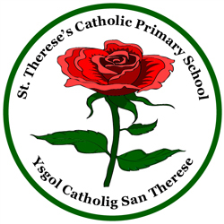 Netball/RugbyThis week saw our first set of fixtures in the Wizards Rugby/Netball league. All pupils competed well and were a credit to the school. The rugby won 2 and lost 1 whilst the netball won 1 and lost 2.Nathan DevonaldA big well done to Nathan Devonald –Y6 who has been selected captain for Aberavon Schools Rugby this season.Road Safety QuizA group of year 6 pupils took part in the Road Safety Quiz on Wednesday of this week. Although we didn’t win, all pupils enjoyed the experience and have hopefully improved their life skills in this important area.Reading Eggs/Espresso/IXL Maths We have a number of ICT programmes which designated pupils can access at home. Your child’s teacher will let you know if they have access and what the password is. Espresso: All pupils – username:student13437  password: school Reading Eggs: All Infants (FP) and selected Y3/4 – PASSWORD AVAILABLE FROM CLASS TEACHERIXL Maths – All Y5/6 pupils - PASSWORD AVAILABLE FROM CLASS TEACHERSchool Council/Eco CommitteeCongratulations to the following pupils who have been voted onto these 2 important vehicles for “Pupil Voice”:School Council: Jack Evans, Sophia Greenway, Ioan Johnston, Artur Nesta, Gracie Radmore.Eco Committee: Molly Jenkins, Carson Lovell, Natalia Wiecek, Cerys Walton, Tom Cross * Year 6 pupils will be added after elections for Head Boy/GirlSwimmingAll KS2 pupils will attend swimming at the Aberavon Leisure and Fitness Centre at some point during the academic year. Year 5 pupils will be the first class to attend with sessions taking place every afternoon from Monday 6th November – Friday 17th November. NewspaperOur newspaper team are busy working on their first edition of this academic year. They hope to have it ready to sell (50p only) shortly after half term.Margam Park ResidentialAdvanced Notice- Year 6 pupils will attend Margam Park for their week long residential from Monday 15th January – Friday 19th January.Christmas FeteThe Christmas Fete will take place on Saturday November 25th, beginning at 12:00. Friday October 20th will be a Non-uniform Day where pupils are asked to bring in chocolates.Inset DaysWe have 3 remaining Inset Days left. They will be:Friday October 27thMonday July 23rdTuesday July 24thParents EveningsA big thank you to all parents who attended Parent’s Evenings this week. Please remember that we have an Open Door Policy and we are always available if you need to speak to us.Mr. Welsh (Head teacher) 